Photosynthesis and Respiration Test ReviewWhat is the carbohydrate synthesizing reaction called? What do you need for it to happen?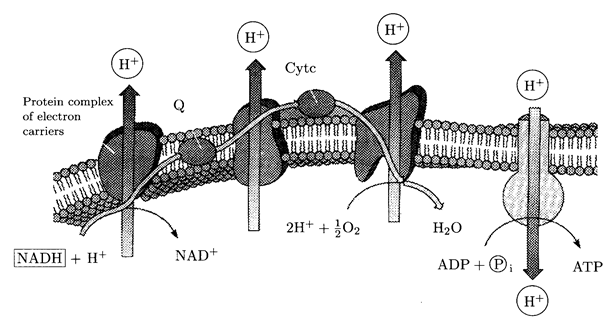 What is the above named? Where does it take place?What is the job of the proteins embedded in the ETC?In cell respiration what is the final electron acceptor?What is the process called that makes ATP through ATP synthase?What happens in the light dependent reactions and where does it occur?Where are the transport proteins located in respiration?What is oxidative phosphorylation?What is the difference between cyclic and non-cyclic photosynthesis? .	What makes the most NADH and FADH2 in cell respiration?What are the products of the light independent reactions?Where in the plant cell is chlorophyll found?For the citric acid cycle to go forward what is necessary?What is going on here?Its photosynthetic action spectrum is exactly complementary (opposite to) the action spectrum for green plants. What wavelengths of light does it have? What wavelength of light is absorbed in green plants?What is happening below? How does it show evolution?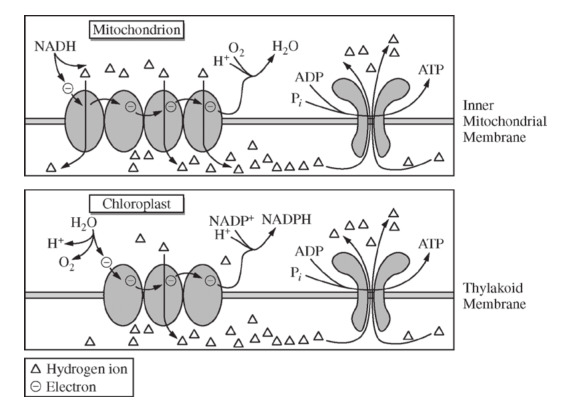 During light dependent reaction what happens to water and where do its parts end up?What is ectothermic vs endothermic and which uses more ATP?What is an action potential and what is its job in terms of a neuron?Define fermentation. Is it efficient?Free ResponseKnow ETC in terms of photosynthesis.How are electrons generated in photosynthesis?Be able to read: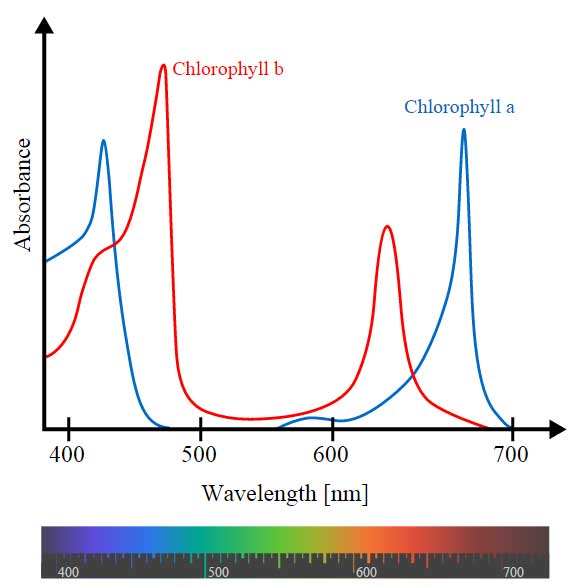 